ТРИДЦАТЬ ВОСЬМАЯ ОЧЕРЕДНАЯ СЕССИЯ ЧЕТВЕРТОГО СОЗЫВАРЕШЕНИЕ	             ЧЕЧИМот 21.03. 2023 г.                                   			                                     №38-4                                                                  с. ОнгудайОб организации исполнения вопроса местного значения, касающегося дорожной деятельности в отношении автомобильных дорог местного значения.            Заслушав информацию,  Совет депутатов района (аймака) РЕШИЛ:Информацию « Об организации исполнения вопроса местного значения ,касающегося дорожной деятельности в отношении автомобильных дорог местного значения» принять к сведению.Решение вступает в силу со дня принятия.Контроль за исполнением данного решения возложить на постоянную комиссию по сельскому хозяйству, земельным и имущественным отношениям, природопользованию и градостроительству (Кергилов С.В.).                                                  Председатель Совета депутатов района (аймака)                                                                   А.Ы.ТысовПриложение к Решению Районного Совета депутатов МО «Онгудайский район»№ 38-4 от 21.03.2023 г.Об организации исполнения вопроса местного значения, касающегося дорожной деятельности в отношении автомобильных дорог местного значения.Администрация муниципального образования «Онгудайский район» по организации вопросов, касающихся осуществления дорожной деятельности в отношении автомобильных дорог местного значения в границах муниципального образования «Онгудайский район»  сообщает следующее:Принятые меры в области обеспечения безопасности дорожного движения            Выполняется в рамках муниципальной программы «Развитие систем жизнеобеспечения и повышения безопасности населения муниципального образования «Онгудайский район», подпрограмма «Развитие дорожного хозяйства».            Плановый показатель дорожного фонда на 2022 год с учетом переходящих остатков 2021 года составил – 16 052,074 тыс. руб.Выполненные мероприятия за 2022 год:1. Зимнее содержание дорог местного значения за период 2022-2023 гг, составило – 1 500,00 тыс. руб.2. Паспортизация автомобильных дорог с. Онгудай, выполнено по решению суда по иску Прокуратуры. Стоимость мероприятий – 642,86 тыс. руб.3. Передача полномочий сельским поселениям в части осуществления  дорожной деятельности на содержание автомобильных дорог – 125,00 тыс. руб.4. Ежегодное плановое проведение ямочного ремонта автомобильных дорог с асфальтовым покрытием по ул. Ленина, Советская, Семенова в с. Онгудай – 218,03 тыс. руб.5. Ежегодное плановое нанесение дорожной разметки, ремонт дорожных знаков – 149,68 тыс. руб.6. Плановые мероприятия по летнему содержанию дорог общего пользования местного значения в с. Онгудай, выполнение профилировки (грейдирование) дорожного полотна с частичной отсыпкой песчано-граыийной смесью. Стоимость мероприятий – 1 703,77 тыс. руб.7. По обращениям жителей выполнен ремонт (восстановление перил) мостового перехода через р. Урсул по ул. Набережная, 78А в с. Онгудай – 34,24 тыс. руб.8. По обращениям жителей выполнен ремонт (ремонт настила, установка перил) мостовых переходов через р. Онгудайка по ул. Базарная, 11, ул. Семенова, 2 в с. Онгудай – 94,61 тыс. руб.9. Произведен ремонт участка дороги с укладкой водопропускной трубы по ул. Семенова, 123а в с. Онгудай по представлению прокуратуры, стоимость - 80,99 тыс. руб.10. Приобретение спецтехники (экскаватор погрузчик) – 5 500,00 тыс. руб.11. По решению муниципальной комиссии по безопасности дорожного движения выполнено устройство стационарного освещение автомобильных дорог, тротуаров по ул. Заречная, подъем к ЦРБ, протяженностью 765 метров. В общей сложности смонтировано 23 фонаря, установлена 21 дополнительная опора линий электропередач. Общая стоимость – 503,35 тыс. руб. 12. На средства регионального бюджета и софинансирования из бюджета района выполнено устройство нового асфальтового покрытия по ул. Ленина, в с. Онгудай, протяженностью 450 метров, устроена асфальтовая парковка. Стоимость мероприятий - 2 121,84 тыс. руб. (из них – 2 079,40 тыс. руб. средства дорожного фонда Республики Алтай, оставшиеся с 2021 года от выполненных работ по асфальтированию дороги на УТЦ «Семинский», 42,44 тыс. руб. – софинансирование из местного бюджета).13. В рамках обеспечения безопасности школьных перевозок, по решению муниципальной комиссии по безопасности дорожного движения, были установлены автобусные остановки по ул. Ленина в районе средней школы им. С.Т. Пекпеева и по ул. Победы в районе начальной школы в с. Онгудай. Стоимость составила – 477,09 тыс. руб.14. В целях предупреждения детского травматизма на дорогах, были установлены дорожные знаки вблизи образовательных учреждений, объектов культуры на дорогах сельских поселений. Выполнена установка знаков приоритета на автомобильном мостовом переходе ч/з р. Урсул в с. Шашикман (по предписанию ГИБДД). Общая стоимость – 288 тыс. руб.15. По просьбе жителей с. Онгудай проведены мероприятия по устройству твердого грунтового покрытия дорог по ул. Каташа, ул. Солнечная, ул. Юбилейная, в с. Онгудай, общей протяженностью 835 метров, стоимостью – 312,28 тыс. руб.16. В целях исполнения решения суда по иску Покуратуры разработаны технические паспорта на автомобильные дороги Шашикманского и Нижне-Талдинского сельских поселений, стоимостью – 77,00 тыс. руб.17. В рамках устранения ЧС в с. Купчегень было выполнено строительство нового капитального автомобильного моста, протяженностью 12 метров, с применением железобетонных и стальных изделий, отремонтировано 2,5 км дорог. Стоимость моста составила – 4 615,91 тыс. руб., на ремонт дорог ушло – 367,89 тыс. руб.Российская Федерация Республика АлтайМуниципальное образование«Онгудайский район»Администрация района (аймака)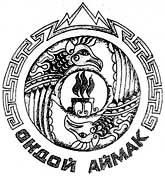 Россия Федерациязы Алтай РеспубликаМуниципал тозолмо    «Ондой аймак»Аймактын администрациязы